Koljeno, vučeno s brtvom s valjanim prstenom 30° B30-200Jedinica za pakiranje: 1 komAsortiman: K
Broj artikla: 0055.0337Proizvođač: MAICO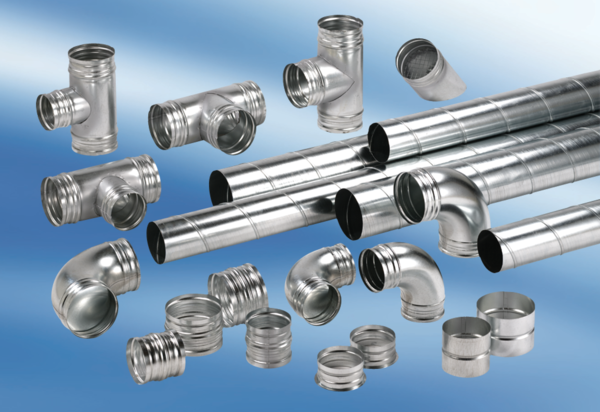 